Муниципальное дошкольное образовательное учреждение«Детский сад №117»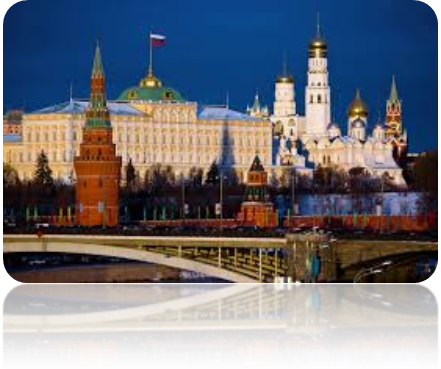 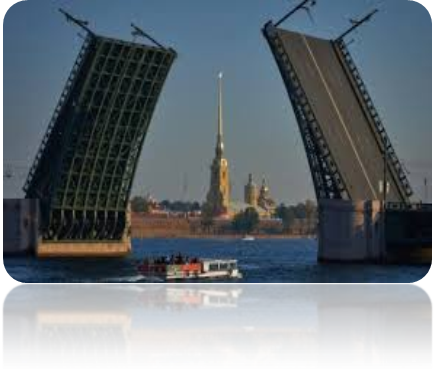 «Широка страна моя родная»Проектная деятельностьв подготовительной группе.2016-2017 учебный год.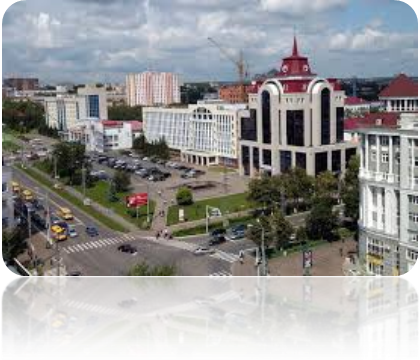 Подготовила воспитатель МДОУ «Детский сад №117» Левинова  Лариса ВасильевнаСаранск 2016«Широка страна моя родная»Проектная деятельность в подготовительной группе. «Любовь к родному краю, родной культуре, родной речи начинается с малого – любви к своей семье, к своему жилищу, к детскому саду, школе. Постепенно расширяясь, эта любовь переходит в любовь к родной стране, к ее истории, прошлому и настоящему, ко всему человечеству».Д.С. ЛихачёвПОЯСНИТЕЛЬНАЯ ЗАПИСКА.Представленный инновационный проект предназначен для воспитания будущих патриотов и истинных граждан своей страны путём воздействия на эмоциональную сферу развития дошкольников.Проект «Широка страна моя родная» разработан для детей 6-7 лет, реализация проекта в течение одного  учебного  года. В содержание проекта входит ознакомление детей  с крупными городами России – Саранск, Москва, Санкт-Петербург, Казань, а так же знакомство с достопримечательностью  и культурным наследием городов и регионов России. В работу с детьми  по реализации проекта «Широка страна моя родная»   входят национальные игры, слушание песен, просмотр презентаций, чтение литературы, национальные праздники, открытые занятия для педагогов. АКТУАЛЬНОСТЬ ПРОЕКТА.Уважение к своей стране, к ее национальным традициям, истории и богатой культуре является основой любого воспитания. Невозможно вырастить настоящего гражданина и достойного человека без уважительного, трепетного отношения к своим истокам. Знакомство детей с родным краем: с историко-культурными, национальными, географическими, природными особенностями формирует у них такие черты характера, которые помогут им стать патриотом и гражданином своей Родины. Ведь, яркие впечатления о родной природе, об истории родного края, полученные в детстве, нередко остаются в памяти человека на всю жизнь.  Любовь к близким людям, к детскому саду, к родному городу и родной стране играют огромную роль в становлении личности ребенка.Задача воспитания чувства патриотизма, любви к малой Родине традиционно решается в ДОУ, но результаты исследования показывают, что у некоторых детей отмечается низкий уровень знаний истории посёлка, края, страны; отсутствует познавательный интерес;  родители  тоже затрудняются в знании истории  родного края и не имеют возможности посещать культурные мероприятия, из-за высокой занятости.Поэтому возникла необходимость изменить формы организации педагогического процесса по ознакомлению детей с особенностями родного края. Решением данной проблемы является реализация проекта: «Широка страна моя родная».Проект «Широка страна моя родная»  подстраивается к образовательному процессу и даёт большие возможности для развития детей. Темы проекта «Широка страна моя родная» дают информацию оптимальным способом и позволяют расширить представления детей о городах России, о культурном наследии, о богатстве природы нашей страны. Этому будут предшествовать наблюдения, игры, чтение книг. ЦЕЛИ И ЗАДАЧИ ПРОЕКТА.Цель проекта: Осуществление комплексного подхода к воспитанию детей в духе патриотизма, приобщение дошкольников к истории и культуре родной страны – России, её достопримечательностям; воспитание любви и привязанности к родной стране, краю. Развитие и укрепление у детей старшего дошкольного возраста толерантных отношений  с представителями разных культур. Задачи:Образовательные*Дать знания детям о родном посёлке, крае, стране: история, символика, достопримечательности. *Познакомить с  праздниками, культурой и традициями  русского народа и народов России, дать представления о городах России - Саранск, Москва, Санкт-Петербург, Казань.*Формировать экологическую культуру у детей и их родителей.Развивающие.*Развивать творческие способности детей.* Развивать инициативу, самостоятельность. *Формировать интерес и стремление к познанию содержания.Воспитательные.*Воспитывать любовь к родному селу, краю, умение видеть прекрасное, гордиться им.СОДЕРЖАНИЕ.Вид проекта:  познавательный, творческий.Продолжительность проектной деятельности: 1 учебный год. Возраст детей: 6-7 лет.Социальные партнёры: дети, родители, педагоги. Проблема: У детей недостаточные знания о главных городах России, представления о значимости Москвы- столицы нашей Родины, для страны в целом и для каждого россиянина в частности. Формы реализации проекта:В содержание проекта включено: беседы, изобразительная деятельность, игровая деятельность, музыкальная деятельность, занятия по ознакомлению с окружающим миром.На данный момент проект охватывает следующие темы:*Символика России*Природа России*Русские традиции*Мордовские традицииОзнакомление с городами:*Город Москва*Город Саранск*Город Санкт- Петербург*Город Казань.Проект предполагает развитие творческих и познавательных способностей детей через:*Практические и тематические занятия.*Беседы.*Чтение художественной литературы*Фольклорные праздники*Экскурсии в мини музей детского сада*Использование иллюстрационного материала*Просмотр  презентаций и видеофильмов* Рассматривание иллюстраций, рисунков, картинок.*Использование мультимедийных презентаций.*Просмотр мультфильмов.Этапы реализации проекта.1 этап - Подготовительный.- подобрать иллюстрации, картины, слайды, презентации, аудиозаписи по   темам занятий;
- подобрать детскую литературу по тематике проекта;
- подобрать образцы русских народных промыслов;
- подготовить материал для изобразительной деятельности.-оформление развивающей среды2 этап - Реализация проекта.- провести занятия познавательного цикла по ознакомлению с окружающим;
- организовать творческую деятельность детей: игры, рисование, аппликация и т.д.;
- привлечь детей и родителей к сбору материала для оформления выставки: «Символика России и родного края»,3  этап – Заключительный.- Оценка эффективности проекта.-Выставка детских рисунков.-Обзор проекта.Работа с родителями.Консультации.Совместные мероприятия.Предполагаемый результат реализации проекта  «Широка страна моя родная»:Предполагаемым результатом является формирование у детей нравственно-патриотического сознания, гуманного мировоззрения к окружающим явлениям и объектам.       Показать возможность использования различных видов деятельности детей, направленных на становление нравственно-патриотического сознания. Вовлечь детей и родителей в мероприятия развивающего характера, в качестве активных участников, проявляющих инициативу и креативность мысли.Расширение знаний о родной стране, о родном крае, о городах России. Развитие разносторонних представлений об окружающем мире.Дети узнают больше о своей семье: о членах семьи, о семейных традициях.Обогащение словарного запаса детей.Развитие грамматического строя речи.Развитие связной речи. Воспитание чувства гордости и любви к родному краю, родной культуре, любви к своей семье, к своему жилищу, к школе, любви к родной стране, к ее истории, прошлому и настоящему, чувства толерантности и уважения к окружающим. Укрепление детско – родительских отношений.Повышение рейтинга образовательного учреждения среди родителей учащихся.Развитие самостоятельности и личной ответственности у детей за свои поступки, на основе представлений о нравственных нормах.Развитие этических чувств, доброжелательности и эмоционально-нравственной отзывчивости, понимания и сопереживания чувствам других людей.Направленность семьи на патриотическое воспитание детей, на бережное отношение к духовным ценностям.Готовность слушать собеседника и вести диалог, признавать возможность существования различных точек зрения и права каждого иметь свою, излагать своё мнение и аргументировать свою точку зрения и оценки событий.Итог проекта:*оформление альбомов «Москва - сердце России!», «Города России».*фото выставка «Природные просторы нашей страны!»*открытое занятие для воспитателей  «Путешествие по городам России».*Презентация по проекту «Широка страна моя родная!».Литература.Примерный региональный модуль программы дошкольного образования «Мы в Мордовии живём» изд. О.В. Бурляева и др..Программа «Приобщение детей к истокам русской народной культуры» О.П. Князева, М.Д.Маханёва.Хрестоматия. Подготовительная группа детского сада/х91 Москва Росмен 2016